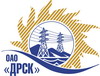 Открытое акционерное общество«Дальневосточная распределительная сетевая  компания»ПРОТОКОЛпроцедуры вскрытия конвертов с заявками участников ПРЕДМЕТ ЗАКУПКИ: право заключения Договора на выполнение работ с разбивкой на лоты:Закупка 493  лот № 1 - Тех. присоединение Базовой станции сотовой связи возле с. Партизан (топографические и кадастровые работы); Закупка 493 лот № 5 -  Тех. присоединение Базовой станции сотовой связи возле с. Тамга (топографические и кадастровые работы).Плановая стоимость: лот № - 1 726 000,0 руб. без НДС,			                 лот № 5 – 94 000,0 руб. без НДСПРИСУТСТВОВАЛИ: три члена постоянно действующей Закупочной комиссии 2-го уровня: председатель - Юхимук В.А., заместитель председателя - Коржов С.А., ответственный секретарь - Моторина О.А. Технический секретарь закупочной процедуры - Чувашова О.В.   ВОПРОСЫ ЗАСЕДАНИЯ КОНКУРСНОЙ КОМИССИИ:В адрес Организатора закупки поступило 4 (четыре) заявки на участие в закупке в запечатанных конвертах.Представители Участников закупки, не пожелали присутствовать на  процедуре вскрытия конвертов с заявками.Дата и время начала процедуры вскрытия конвертов с заявками на участие в закупке: 10:00 часов местного времени 06.03.2013 г Место проведения процедуры вскрытия конвертов с заявками на участие в закупке: 675 000, г. Благовещенск, ул. Шевченко 28, каб. 235.В конвертах обнаружены заявки следующих Участников закупки:РЕШИЛИ:Утвердить протокол вскрытия конвертов с заявками участников06.03.2013г. Благовещенск155-КС№п/пНаименование Участника закупки и его адрес Предмет и общая цена заявки на участие в закупкеПримечанияООО «ФАКТОР-ГЕО» 690078, г. Владивосток, ул. Хабаровская, д. 30. кв.4Лот № 1 – 400 000,0 руб. без НДС (НДС не предусмотрен)Лот № 5 – 60 000,0 руб. без НДС (НДС не предусмотрен)ООО «ДАЛЬГЕОСЕРВИС» 690000, г. Владивосток, ул. Аренского, д.13Лот № 1 – 585 867,0 руб. без НДС (НДС не предусмотрен)ООО «РосГСК»690035, г. Владивосток, ул. Калинина, 49 «А», оф. 404Лот № 1 – 524 335,31 руб. без НДС (618 715,67 руб. с НДС)Лот № 5 – 82 418,36 руб. без НДС (97 253,66 руб. с НДС)4ОАО «ПриморАГП» 690077, г. Владивосток, ул. 50 лет ВЛКСМ, 1Лот № 1 – 620 000,0 руб. без НДС (731 600,0 руб. с НДС)Председатель_______________________В.А.ЮхимукЗаместитель председателя_______________________С.А.КоржовОтветственный секретарь________________________О.А.Моторина